SCPH-5xxx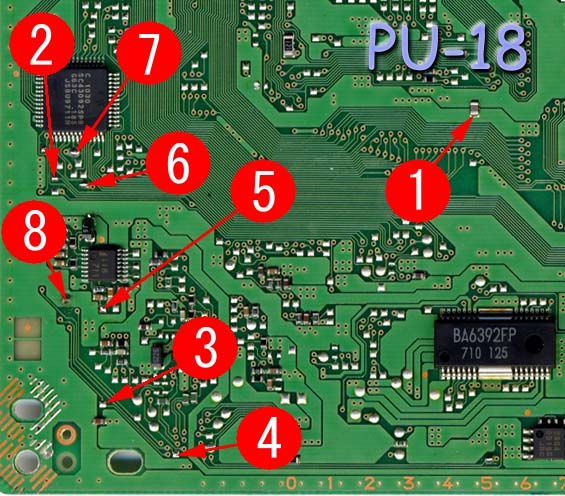 SCPH-700x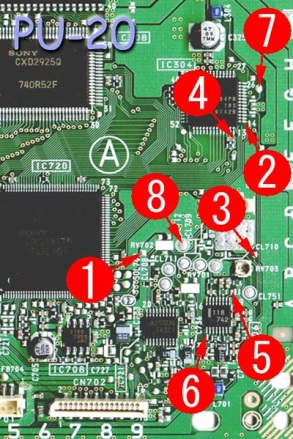 SCPH-75xx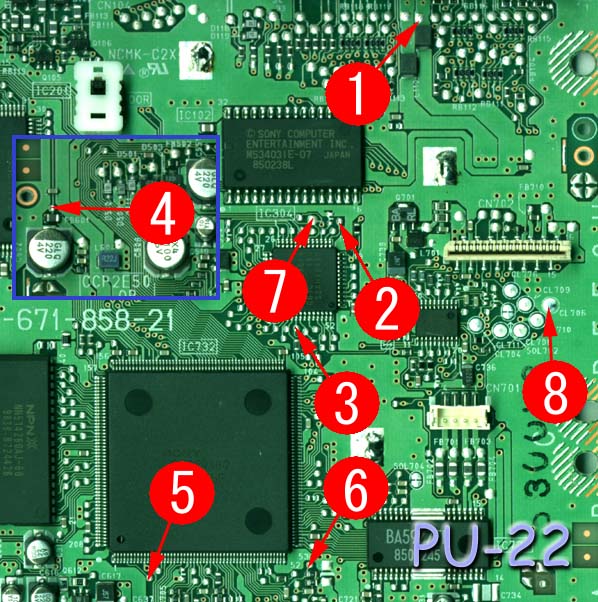 SCPH-900x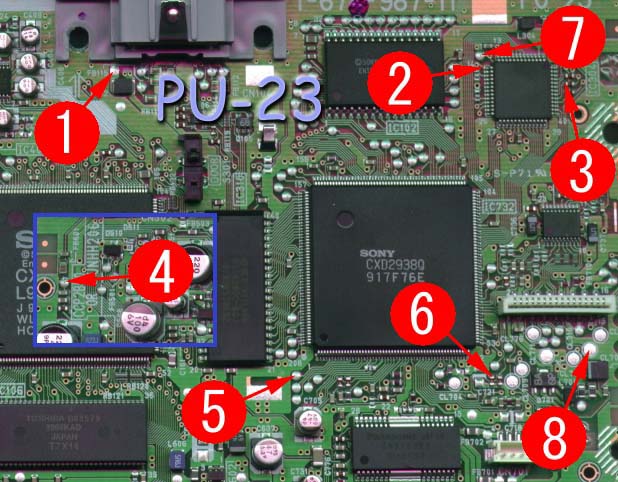 SCPH-101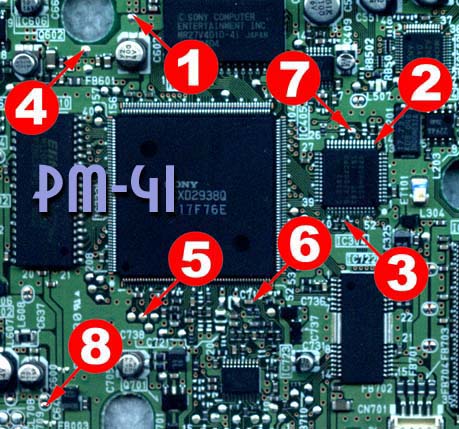 